REPUBLIKA HRVATSKAFOND ZA ZAŠTITU OKOLIŠA I ENERGETSKU UČINKOVITOST10 000 ZAGREB, RADNIČKA CESTA 80MB: 1781286, OIB: 85828625994broj telefona: 01/ 5391 800, broj telefaksa: 01/ 5391 810POZIV NA DOSTAVU PONUDAza provedbu postupka nabave sanitarne opreme i sredstava za čišćenjeEvidencijski broj nabave:E-JN-4/2017Zagreb, veljača 2017.UPUTE ZA PRIPREMU I PODNOŠENJE PONUDEFond za zaštitu okoliša i energetsku učinkovitost pokrenuo je postupak nabave sanitarne opreme i sredstava za čišćenje , te je donio Odluku o početku postupka nabave (KLASA: 406-07/17-02/3, URBROJ: 563-10/09-17-2). Na temelju odredbe članka 12. stavka 1. točke 1. i članka 15. stavka 1.,2. i 3.  ZJN 2016 i točke IV. podtočke 4.7 Naputka za postupanje u postupcima nabave (Klasa: 024-04/14-02/14, Urbroj: 563-10/148-14-2) od 22. prosinca 2014., Naputka o izmjenama naputka za postupanje u postupcima nabave (KLASA: 024-04/14-02/14, URBROJ: 563-10/148-14-3) od 15. travnja 2015. te Naputka o II. izmjenama Naputka za postupanje u postupcima nabave (KLASA: 024-04/14-02/14, URBROJ: 563-10/148-14-4) od 30. listopada 2015. za nabavu robe i usluga procijenjene vrijednosti manje od 200.000,00 kuna, odnosno za nabavu radova manje od 500.000,00 kuna godišnje (tzv. jednostavnu nabavu), Naručitelj nije obvezan provoditi postupke javne nabave propisane Zakonom o javnoj nabavi.1. Podaci o NaručiteljuFOND ZA ZAŠTITU OKOLIŠA I ENERGETSKU UČINKOVITOST (u daljnjem tekstu:Naručitelj)Radnička cesta 80,  10 000 ZagrebBroj telefona:		01/5391 800Broj telefaksa:	01/5391 810Poslovna banka:Hrvatska poštanska banka
IBAN: HR63 2390 0011 1003 14066MB: 1781286, OIB: 85828625994Internetska adresa: www.fzoeu.hr Adresa elektroničke poste: nabava@fzoeu.hr2. Podaci o osobi ili službi zaduženoj za komunikaciju s ponuditeljimaSve obavijesti u svezi ovog postupka nabave mogu se dobiti svakog radnog između 9 i 15 sati, do roka za dostavu ponuda, od osoba zaduženih za komunikaciju sa gospodarskim subjektima.Osobe ovlaštene za komunikaciju s ponuditeljima su: Željka Abramović, bacc.ing.agr., adresa elektroničke pošte: zeljka.abramovic@fzoeu.hr, za pravni dio poziva na dostavu ponuda i Davor Krivić, adresa elektroničke pošte: davor.krivic@fzoeu.hr za  tehnički dio poziva na dostavu ponuda. Zahtjeve za pojašnjenjem potrebno je poslati na e-mail: nabava@fzoeu.hr. 3. Popis gospodarskih subjekata sukladno članku 76 st. 2 točki 1 . ZJN 2016 Gospodarski subjekti s kojima Naručitelj ne smije sklapati ugovore o javnoj nabavi u svojstvu ponuditelja, niti isti smiju biti podugovaratelji odabranom ponuditelju su:Ugostiteljski obrt „DIM“, 23295 Silba; OIB 36673875016Brodska Posavina d.d., Šetalište braće Radić 22, Slavonski Brod; OIB: 10430829428Slavonsko-brodska televizija d.o.o., Dr. M. Budaka 1, Slavonski Brod; OIB: 19751090713Korzo d.o.o., Trg Ivane Brlić Mažuranić 14, Slavonski Brod; OIB: 81065155742Poliklinika Ćosić, Petra Preradovića 4, Slavonski Brod; OIB: 82020124372Ustanova za zdravstvenu skrb za djelatnost ginekologije i medicine rada Ćosić,Petra Preradovića 4, Slavonski Brod; OIB:35995618919Mariomont d.o.o., Jeronima Kavanjina 14, Zagreb, OIB: 15652341625M-Solar d.o.o., Zelinska 14, Dugo Selo, OIB: 076703982443.1. Popis gospodarskih subjekata sukladno članku 76.st.2 točki 2., 3. i 4. ZJN 2016U ovom postupku nabave nema gospodarskih subjekata s kojim Naručitelj ne smije sklapati ugovore o javnoj nabavi u svojstvu ponuditelja, niti isti smiju biti podugovaratelji odabranom ponuditelju:4. Opis predmeta nabaveNabava sanitarne opreme i sredstava za čišćenjeCPV opis i naziv predmeta nabave:39715300-0-Sanitarna oprema33760000-5	Toaletni papir, ručnici, rupčići, ručnici i salvete39800000-0	Proizvodi za čišćenje i poliranje39812000-7	Laštila i kreme18424000-7	Rukavice39811100-1	Osvježivač zraka5. Evidencijski broj nabaveE-JN-4/20176. Procijenjena vrijednost za konkretnu nabavu:  80.000,00 kuna bez PDV-a7. Vrsta ugovora o nabavi Ugovor o nabavi robe: sanitarne opreme i sredstava za čišćenje, sklapa se na rok od 1 godine od dana potpisa ugovora obiju ugovornih strana, odnosno do ispunjenja svih ugovornih obveza sukladno količinama navedenim u Troškovniku (Obrazac 6) .Naručitelj se ne obvezuje predviđene količine realizirati u potpunosti. Količine će biti definirane pojedinačnim narudžbama.8. Specifikacija predmeta nabave Detaljni opis predmeta nabave dan je u Specifikaciji predmeta nabave (Prilog 1) koji se nalazi u Privitku ovog Poziva na dostavu ponuda.Naručitelj je u troškovniku za tražene stavke dozvolio mogućnost nuđenja „jednakovrijedan“ te na taj način omogućio ponuditeljima da upišu proizvod koji nude, te dokažu jednakovrijednost na način da ponuđeni artikl mora zadovoljiti kriterije traženog. Kriterij je opis artikla. Prilikom ispunjavanja troškovnika ponuditelj ukupnu cijenu stavke izračunava kao umnožak količine stavke i jedinične cijene stavke.Količine navedene u troškovniku su okvirne, budući da nije moguće procijeniti točnu količinu. Količine će biti točno definirane prilikom pojedinačnih narudžbi od strane Naručitelja. Naručitelj se ne obvezuje da će okvirne količine biti realizirane u potpunosti.Ako ponuditelj ne ispuni troškovnik u skladu sa zahtjevima iz ovog Poziva na dostavu ponuda ili promjeni tekst ili količine navedene u obrascu troškovnika smatrat će se da je takav troškovnik nepotpun i nevažeći te će ponuda biti odbijena.9. Mjesto izvršenja predmeta nabaveFond za zaštitu okoliša i energetsku učinkovitost, Radnička cesta 80, Zagreb. 10. Rok početka i završetka isporuke robeSukcesivno prema potrebama Naručitelja, a najkasnije u roku od 72 sata od primitka pisanog zahtjeva (narudžbe) Naručitelja. Narudžbe i isporuke robe moguće je izvršiti samo radnim danom tijekom radnog vremena Naručitelja. U rok od 72 sata za dostavu ne računaju se blagdani, subote i nedjelje. Rok od 72 sata računa se od trenutka zaprimanja pisanog zahtjeva na dokaziv način.a.)	Isporučitelj će Naručitelju platiti penale po dnevnoj stopi od 2 ‰ za svaki dan zakašnjenja isporuke u odnosu na utvrđeni rok, ukoliko je do zakašnjenja došlo krivnjom Isporučitelja. Ukupni iznos penala ne može prekoračiti iznos od 10% od ukupno ugovorene cijene robe. Naručitelj može odbiti penale od fakturiranih mjesečnih iznosa za isporučenu robu.Plaćanje penala ne utječe na obveze Isporučitelja.b.)	Isporučitelj i Naručitelj imaju pravo na produženje roka isporuke u sljedećim slučajevima:-	uslijed nastupa više sile-	uslijed mjera predviđenih aktima državnih tijela-	uslijed pisanog zahtjeva Naručitelja za prekidom isporuke robe-	ako potrebna informacija koju je zatražio Isporučitelj za izvršenje Ugovora nije primljena na vrijeme, ili ako je Naručitelj naknadno promijenio informacije i time uzrokovao da dođe do kašnjenja pri isporuci proizvoda i usluga;-	ako dođe do zapreka koje Isporučitelj ne može spriječiti, iako je primjenjivao pažnju dobrog gospodara, bez obzira na to da li te zapreke utječu na Isporučitelja i Naručitelja. Takve zapreke uključuju, ali nisu ograničene na: prekide proizvodnje i izrade robe i pružanja usluga, nesreće, kasne ili manjkave isporuke od strane poddobavljača sirovina, polu-proizvoda ili gotovih proizvoda te ukoliko dođe do potrebe da se unište ili bace kao neupotrebljivi važni dijelovi proizvodnje, ukoliko to zahtijevaju službene državne mjere ili dođe do prirodnih katastrofa ili  isporuka predmeta nabave nije moguća zbog više sile;i-	ako zbog smanjenih potreba Naručitelj ne naruči tijekom jedne godine sve količine iz troškovnika Ugovora.Pod višom silom podrazumijeva se „događaj“ koji je izvan  kontrole Isporučitelja,  i koji ne podrazumijeva pogrešku ili nemar Isporučitelja i koji nije predvidiv.Promjene cijena ili zabrane nadležnih tijela uslijed krivnje Isporučitelja ne smatraju se višom silom.Isporučitelj i Naručitelj neće u navedenim slučajevima imati međusobnih potraživanja zbog eventualno nastalih troškova uslijed produženja roka isporuke.11.KRITERIJ ZA KVALITATIVNI ODABIR GOSPODARSKOG SUBJEKTAOSNOVE ZA ISKLJUČENJE GOSPODARSKOG SUBJEKTA11.1.Obvezni razlozi isključenja ponuditelja te dokumenti na temelju kojih se utvrđuju11.1.1. Javni naručitelj obvezan je isključiti gospodarskog subjekta iz postupka javne nabave ako utvrdi da:1. je gospodarski subjekt koji ima poslovni nastan u Republici Hrvatskoj ili osoba koja je član upravnog, upravljačkog ili nadzornog tijela ili ima ovlasti zastupanja, donošenja odluka ili nadzora toga gospodarskog subjekta i koja je državljanin Republike Hrvatske pravomoćnom presudom osuđena za:a) sudjelovanje u zločinačkoj organizaciji, na temelju– članka 328. (zločinačko udruženje) i članka 329. (počinjenje kaznenog djela u sastavu zločinačkog udruženja) Kaznenog zakona– članka 333. (udruživanje za počinjenje kaznenih djela), iz Kaznenog zakona (»Narodne novine«, br. 110/97., 27/98., 50/00., 129/00., 51/01., 111/03., 190/03., 105/04., 84/05., 71/06., 110/07., 152/08., 57/11., 77/11. i 143/12.)b) korupciju, na temelju– članka 252. (primanje mita u gospodarskom poslovanju), članka 253. (davanje mita u gospodarskom poslovanju), članka 254. (zlouporaba u postupku javne nabave), članka 291. (zlouporaba položaja i ovlasti), članka 292. (nezakonito pogodovanje), članka 293. (primanje mita), članka 294. (davanje mita), članka 295. (trgovanje utjecajem) i članka 296. (davanje mita za trgovanje utjecajem) Kaznenog zakona– članka 294.a (primanje mita u gospodarskom poslovanju), članka 294.b (davanje mita u gospodarskom poslovanju), članka 337. (zlouporaba položaja i ovlasti), članka 338. (zlouporaba obavljanja dužnosti državne vlasti), članka 343. (protuzakonito posredovanje), članka 347. (primanje mita) i članka 348. (davanje mita) iz Kaznenog zakona (»Narodne novine«, br. 110/97., 27/98., 50/00., 129/00., 51/01., 111/03., 190/03., 105/04., 84/05., 71/06., 110/07., 152/08., 57/11., 77/11. i 143/12.)c) prijevaru, na temelju– članka 236. (prijevara), članka 247. (prijevara u gospodarskom poslovanju), članka 256. (utaja poreza ili carine) i članka 258. (subvencijska prijevara) Kaznenog zakona– članka 224. (prijevara), članka 293. (prijevara u gospodarskom poslovanju) i članka 286. (utaja poreza i drugih davanja) iz Kaznenog zakona (»Narodne novine«, br. 110/97., 27/98., 50/00., 129/00., 51/01., 111/03., 190/03., 105/04., 84/05., 71/06., 110/07., 152/08., 57/11., 77/11. i 143/12.)d) terorizam ili kaznena djela povezana s terorističkim aktivnostima, na temelju– članka 97. (terorizam), članka 99. (javno poticanje na terorizam), članka 100. (novačenje za terorizam), članka 101. (obuka za terorizam) i članka 102. (terorističko udruženje) Kaznenog zakona– članka 169. (terorizam), članka 169.a (javno poticanje na terorizam) i članka 169.b (novačenje i obuka za terorizam) iz Kaznenog zakona (»Narodne novine«, br. 110/97., 27/98., 50/00., 129/00., 51/01., 111/03., 190/03., 105/04., 84/05., 71/06., 110/07., 152/08., 57/11., 77/11. i 143/12.)e) pranje novca ili financiranje terorizma, na temelju– članka 98. (financiranje terorizma) i članka 265. (pranje novca) Kaznenog zakona– članka 279. (pranje novca) iz Kaznenog zakona (»Narodne novine«, br. 110/97., 27/98., 50/00., 129/00., 51/01., 111/03., 190/03., 105/04., 84/05., 71/06., 110/07., 152/08., 57/11., 77/11. i 143/12.)f) dječji rad ili druge oblike trgovanja ljudima, na temelju– članka 106. (trgovanje ljudima) Kaznenog zakona– članka 175. (trgovanje ljudima i ropstvo) iz Kaznenog zakona (»Narodne novine«, br. 110/97., 27/98., 50/00., 129/00., 51/01., 111/03., 190/03., 105/04., 84/05., 71/06., 110/07., 152/08., 57/11., 77/11. i 143/12.),Za potrebe utvrđivanja okolnosti iz točke 11.1.1. gospodarski subjekt je dužan u ponudi dostaviti izjavu. Izjavu daje osoba po zakonu ovlaštena za zastupanje gospodarskog subjekta. Izjava ne smije biti starija od tri mjeseca računajući od dana početka postupka javne nabave, odnosno od dana slanja objave poziva na nadmetanje u Elektronički oglasnik javne nabave Republike Hrvatske. Izjava može biti dana na  obrascu (Obrazac 2)  koji je sastavni dio ovog Poziva na dostavu ponuda.Javni naručitelj može tijekom postupka  nabave radi provjere okolnosti iz točke 11.1.1. od tijela nadležnog za vođenje kaznene evidencije i razmjenu tih podataka s drugim državama za bilo kojeg natjecatelja, ponuditelja ili osobu po zakonu ovlaštenu za zastupanje gospodarskog subjekta zatražiti izdavanje potvrde o činjenicama o kojima to tijelo vodi službenu evidenciju. Ako nije u mogućnosti pribaviti tu potvrdu,a radi provjere okolnosti iz točke 11.1.1. javni naručitelj može od ponuditelja zatražiti da u primjerenom roku dostavi važeći:1. dokument tijela nadležnog za vođenje kaznene evidencije države sjedišta gospodarskog subjekta, odnosno države čiji je državljanin osoba ovlaštena po zakonu za zastupanje gospodarskog subjekta, ili2. jednakovrijedni dokument koji izdaje nadležno sudsko ili upravno tijelo u državi sjedišta gospodarskog subjekta, odnosno u državi čiji je državljanin osoba ovlaštena po zakonu za zastupanje gospodarskog subjekta, ako se ne izdaje dokument iz kaznene evidencije ili ne obuhvaća kaznena djela iz točke 11.1.1.a) i b), ili3. izjavu pod prisegom ili odgovarajuću izjavu osobe koja je po zakonu ovlaštena za zastupanje gospodarskog subjekta ispred nadležne sudske ili upravne vlasti ili bilježnika ili nadležnog strukovnog ili trgovinskog tijela u državi sjedišta gospodarskog subjekta, odnosno u državi čiji je ta osoba državljanin ili izjavu s ovjerenim potpisom kod bilježnika, ako se u državi sjedišta gospodarskog subjekta, odnosno u državi čiji je ta osoba državljanin ne izdaju dokumenti iz točke 1. i 2.  ili oni ne obuhvaćaju sva kaznena djela iz točke 11.1.1.a) i b) ovog poziva na dostavu ponuda.11.1.2. Javni naručitelj obvezan je isključiti gospodarski subjekt ako utvrdi  da nije ispunio obvezu plaćanja dospjelih poreznih obveza i obveza za mirovinsko i zdravstveno osiguranje: 1. u Republici Hrvatskoj, ako gospodarski subjekt ima poslovni nastan u Republici Hrvatskoj, ili2. u Republici Hrvatskoj ili u državi poslovnog nastana gospodarskog subjekta, ako gospodarski subjekt nema poslovni nastan u Republici Hrvatskoj.(2) Iznimno od stavka 1. ove točke, javni naručitelj neće isključiti gospodarskog subjekta iz postupka javne nabave ako mu sukladno posebnom propisu plaćanje obveza nije dopušteno ili mu je odobrena odgoda plaćanja.Za potrebe utvrđivanja okolnosti iz točke 11.1.2.  gospodarski subjekt u ponudi ili zahtjevu za sudjelovanje dostavlja izjavu: Izjavu daje osoba po zakonu ovlaštena za zastupanje gospodarskog subjekta. Izjava ne smije biti starija od tri mjeseca računajući od dana početka postupka javne nabave, odnosno od dana slanja objave poziva na nadmetanje u Elektronički oglasnik javne nabave Republike Hrvatske. Izjava može biti dana na  obrascu (Obrazac 3)  koji je sastavni dio ovog Poziva na dostavu ponuda. Javni naručitelj može tijekom postupka  nabave radi provjere činjenica iz točke 11.1.2. od izdavatelja dokumenata, nadležnog tijela ili treće strane koja ima saznanja zatražiti podatke za bilo kojeg natjecatelja tj. ponuditelja ili osobu po zakonu ovlaštenu za zastupanje gospodarskog subjekta zatražiti  da u primjerenom roku dostavi važeću:1. potvrdu Porezne uprave ili drugog nadležnog tijela u državi poslovnog nastana gospodarskog subjekta o stanju duga koja ne smije biti starija od 30 dana računajući od dana početka postupka nabave, odnosno od dana slanja objave poziva na nadmetanje u Elektronički oglasnik javne nabave Republike Hrvatske.ili2. važeći jednakovrijedni dokument nadležnog tijela države sjedišta gospodarskog subjekta, ako se ne izdaje potvrda iz točke 1., ili3. izjavu pod prisegom ili odgovarajuću izjavu osobe koja je po zakonu ovlaštena za zastupanje gospodarskog subjekta ispred nadležne sudske ili upravne vlasti ili bilježnika ili nadležnog strukovnog ili trgovinskog tijela u državi sjedišta gospodarskog subjekta ili izjavu s ovjerenim potpisom kod bilježnika, koje ne smiju biti starije od 30 dana računajući od dana početka postupka javne nabave, odnosno od dana slanja objave poziva na nadmetanje u Elektronički oglasnik javne nabave, ako se u državi sjedišta gospodarskog subjekta ne izdaje potvrda iz točke 1. ili jednakovrijedni dokument iz točke 2.11.1.3. ako je dostavio lažne podatke pri dostavi dokumenata kojima dokazuje da ne postoje razlozi isključenja iz točke 11.1.U slučaju zajednice ponuditelja, okolnosti iz točke 11.1. utvrđuju se za sve članove zajednice ponuditelja pojedinačno.Ukoliko ponuditelj dio ugovora daju u podugovor tada se okolnosti za isključenje iz točke 11.1. utvrđuju i za podugovaratelja/e.12.KRITERIJ ZA ODABIR GOSPODARSKOG SUBJEKTAUVJETI SPOSOBNOSTI PONUDITELJAPonuditelj mora dokazati sposobnost za obavljanje profesionalne djelatnosti te tehničku i stručnu sposobnost, sljedećim dokazima sposobnosti koji se obvezno prilažu uz ponudu.U slučaju postojanja sumnje u istinitost podataka navedenih u dokumentima koje su natjecatelji ili ponuditelji dostavili, javni naručitelj može radi provjere istinitosti podataka:– od natjecatelja ili ponuditelja zatražiti da u primjerenom roku dostave izvornike ili ovjerene preslike tih dokumenata i/ili– obratiti se izdavatelju dokumenta i/ili nadležnim tijelima.SPOSOBNSOT ZA OBAVLJANJE PROFESIONALNE DJELATNOSTI12.1.1. Ponuditelj mora u ponudi dokazati svoj upis u sudski, obrtni, strukovni ili drugi odgovarajući registar u državi njegova poslovnog nastana.Ako se predmetni dokaz ne izdaje u državi sjedišta gospodarskog subjekta, gospodarski subjekt može dostaviti odgovarajuću izjavu s ovjerom potpisa kod nadležnog tijela.Izvod ili izjava ne smije biti starija od 3 (tri) mjeseca računajući  od dana početka postupka javne nabave, odnosno od dana slanja objave poziva na nadmetanje u Elektronički oglasnik javne nabave.U slučaju zajednice ponuditelja  svi članovi zajednice obvezni su pojedinačno dokazati svoju sposobnostSvi dokazi iz ove točke Poziva na dostavu ponuda se prilažu u neovjerenoj preslici; neovjerenom preslikom smatra se i neovjereni ispis elektroničke isprave. TEHNIČKA I STRUČNA SPOSOBNOST12.2.1. Kao dokaz tehničke sposobnosti dostavlja se Popis glavnih isporuka robe (Obrazac 4.)  o isporučenim istim ili sličnim robama koje su predmet ovog postupka nabave pruženih u godini u kojoj je započeo postupak javne nabave i tijekom tri godine koje prethode toj godini. Popis ugovora sadrži vrijednost robe, datum isporuke i naziv druge ugovorne strane. Ugovori iz popisa koji ponuditelji prilažu moraju biti vezani uz predmet nabave na način da se isti odnosi na istu ili sličnu robu koja se traži u ovom postupku nabave.Dokaz iz ove točke mora biti razmjeran predmetu nabave, odnosno ukoliko ponuditelj dostavlja dokaz o izvršenju jednog ugovora dovoljno je da je njegova vrijednost  jednaka ili veća od procijenjene vrijednosti nabave. Ukoliko ponuditelj dostavlja dokaz o izvršenju više ugovora, zbroj vrijednosti svih ugovora mora biti isti ili viši od procijenjene vrijednosti nabave.13.PROVJERA PODATAKANaručitelj može u bilo kojem trenutku tijekom postupka nabave, ako je to potrebno za pravilno provođenje postupka, provjeriti sve informacije  iz ponude ponuditelja  a koji se odnose na točke 11. i 12. ovoga Poziva na dostavu ponuda,  kod nadležnog tijela za vođenje službene evidencije o tim podacima (npr. kaznena evidencija) sukladno posebnom propisu i zatražiti izdavanje potvrde o tome, uvidom u popratne dokumente ili dokaze koje već posjeduje, ili izravnim pristupom elektroničkim sredstvima komunikacije besplatnoj nacionalnoj bazi podataka na hrvatskom jeziku Ako se ne može obaviti provjera ili ishoditi potvrda sukladno prethodnoj točki,, javni naručitelj može zahtijevati od gospodarskog subjekta da u primjerenom roku, ne kraćem od pet dana, dostavi sve ili dio popratnih dokumenata ili dokaza.Svi dokazi iz točki 11. i 12. Poziva na dostavu ponuda se prilažu u neovjerenoj preslici; neovjerenom preslikom smatra se i neovjereni ispis elektroničke isprave. Nakon rangiranja ponuda prema kriteriju za odabir ponude, a prije donošenja odluke o odabiru, Naručitelj može od najpovoljnijeg ponuditelja s kojim namjerava sklopiti ugovor o javnoj nabavi zatražiti dostavu izvornika ili ovjerenih preslika svih onih dokumenata koji su traženi ovom točkom Dokumentacije, a koje izdaju nadležna tijela.Ukoliko je gospodarski subjekt već u ponudi dostavio određene dokumente u izvorniku ili ovjerenoj preslici, nije ih dužan ponovo dostavljati.14. Oblik, način izrade, sadržaj i način dostave ponudaSadržaj ponudeCjelovitu ponudu sačinjavaju ispunjeni i od ovlaštene osobe ponuditelja potpisani i ovjereni:Ponudbeni list (Obrazac 1)Dokazi da ne postoje obvezni razlozi za isključenje:Izjava o nepostojanju razloga za isključenje sukladno čl. 251. ZJN 2016 (Obrazac 2.) Izjava o plaćanja dospjelih poreznih obveza i obveza za mirovinsko i zdravstveno osiguranje (Obrazac 3 Dokazi sposobnosti za obavljanje profesionalne djelatnostiIzvadak iz upisa u sudski, obrtni, strukovni ili drugi odgovarajući registar države sjedišta gospodarskog subjektaDokazi tehničke i stručne sposobnostiPopis ugovora o uslugama izvršenim u 2017. godini i tijekom tri godine koje prethode toj godini (Obrazac 4.) Izjava ponuditelja o dostavi jamstva za uredno izvršenje ugovornih obveza (Obrazac 5.)Popunjeni i ovjereni troškovnik (Obrazac 6.)Ostalo, ako je traženo u ovom Pozivu na dostavu ponuda (izjave, prilozi, uzorci, katalozi)Sve tražene izjave i obrasce ponuditelji su dužni dostaviti s ispunjenim svim stavkama odnosno traženim podacima.Ponuditelj ne smije mijenjati ili brisati originalni tekst Poziva na dostavu ponuda ili bilo kojeg obrasca iz poziva na dostavu ponuda.Obrazac ponude, sve stranice troškovnika i sve izjave koje potpisuje i ovjerava ponuditelj, moraju biti potpisane od strane ovlaštene osobe gospodarskog subjekta.Ponuditelj je dužan uz ponudu u papirnatom obliku dostaviti i ponudu na mediju za pohranu podataka (CD ili DVD) koja se u tom slučaju smatra „preslikom“ponude.Oblik i način izrade ponudaPonuda mora biti izrađena u papirnatom obliku na način naznačen u Pozivu na dostavu ponuda.Ponuda mora biti uvezana u cjelinu na način da se onemogući naknadno vađenje ili umetanje listova ili dijelova ponude npr. jamstvenikom - vrpcom čija su oba kraja na posljednjoj strani pričvršćena naljepnicom ili utisnuta žigom. Ako zbog opsega ili drugih objektivnih okolnosti ponuda ne može biti izrađena  na način da čini cjelinu, onda se izrađuje u dva ili više dijelova.Ako je ponuda izrađena u dva ili više dijelova svaki dio uvezuje se na način da se onemogući naknadno vađenje ili umetanje listova.Stranice ponude označavaju se brojevima  na način da je vidljiv redni broj stranice i ukupan broj stranica ponude. Kada je ponuda izrađena od više dijelova, stranice se označavaju na način da svaki sljedeći dio započinje rednim brojem koji se nastavlja na redni broj stranice kojim završava prethodni dio. Ako je dio ponude izvorno numeriran (primjerice katalozi) ponuditelj ne mora taj dio ponude ponovno numerirati.Dijelovi ponude kao što su uzorci, katalozi, mediji za pohranjivanje podataka i slično koji ne mogu biti uvezani ponuditelj obilježava nazivom i navodi u sadržaju ponude kao dio ponude.Ako je ponuda izrađena od više dijelova ponuditelj mora u sadržaju ponude navesti od koliko se dijelova ponuda sastoji.Ponude se pišu neizbrisivom tintom.Ponuda se predaje u „izvorniku“, potpisana od strane ovlaštene osobe za zastupanje gospodarskog subjekta ili osobe koju je ovlaštena osoba pisanom punomoći ovlastila za potpisivanje ponude (u tom slučaju uz ponudu se obvezno prilaže i punomoć za potpisivanje ponude). Svaki list troškovnika ponuditelj mora ovjeriti službenim pečatom i mora biti potpisan od strane ovlaštene osobe.Ispravci u ponudi moraju biti izrađeni na način da ispravljeni tekst ostane vidljiv (čitak) ili dokaziv. Ispravci moraju uz navod datuma biti potvrđeni pravovaljanim potpisom i pečatom ovlaštene osobe gospodarskoga subjekta.Način dostave ponudaPonude se dostavljaju u Fond za zaštitu okoliša i energetsku učinkovitost, Zagrebtower, Radnička cesta 80, Zagreb, urudžbeni ured, prizemlje, svaki radni dan od 9 do 15 sati ili preporučenom poštanskom pošiljkom na navedenu adresu.Ponuditelji dostavljaju ponudu u zatvorenoj omotnici.Na omotnici ponude mora biti naznačen naziv i adresa naručitelja, naziv i adresa ponuditelja, evidencijski broj nabave, naziv predmeta nabave, naznaka „NE OTVARAJ“ – PONUDA -, odnosno mora stajati oznaka slijedećeg izgleda:Ponude je potrebno dostaviti do 3. ožujka 2017. godine do 13.00 sati bez obzira na način dostave.Ponuditelji samostalno određuju način dostave ponude i sami snose rizik eventualnog gubitka odnosno nepravovremene dostave ponude.Sve ponude koje nisu predane na ovaj način i u ovom roku neće se otvarati i razmatrati te će biti vraćene ponuditelju.U roku za dostavu ponude ponuditelj može dodatnom, pravovaljano potpisanom izjavom izmijeniti svoju ponudu, nadopuniti je ili od nje odustati.Izmjena ili dopuna ponude dostavlja se na isti način kao i ponuda s tim da se omotnica dodatno označi tekstom „IZMJENA“ odnosno „DOPUNA“.Ponuditelj može do isteka roka za dostavu ponude pisanom izjavom odustati od  svoje dostavljene ponude. Pisana izjava se dostavlja na isti način kao i ponuda s obveznom naznakom „ODUSTANAK OD PONUDE“ Ponuda se ne može mijenjati nakon isteka roka za dostavu ponuda.Naručitelj će na zahtjev ponuditelja dati potvrdu o datumu i vremenu primitka ponude.14. Dopustivost dostave ponuda elektroničkim putemNije dozvoljeno dostavljanje ponude elektroničkim putem.15. Dopustivost alternativnih ponudaAlternativne ponude nisu dopuštene.16. Način izračuna cijene za predmet nabave, sadržaj cijene i način promjene cijeneCijena ponude obuhvaća sve stavke troškovnika i piše se brojkama.U cijenu ponude bez poreza na dodanu vrijednost trebaju biti uračunati svi troškovi i popusti.PDV  se iskazuje zasebno iza cijene ponude.Ako ponuditelj nije u sustavu poreza na dodanu vrijednost ili je predmet nabave oslobođen poreza na dodanu vrijednost, u ponudbenom listu, na mjesto predviđeno za upis cijene ponude s porezom na dodanu vrijednost, upisuje se isti iznos kao što je upisan na mjestu predviđenom za upis cijene ponude bez poreza na dodanu vrijednost, a mjesto predviđeno za upis iznosa poreza na dodanu vrijednost ostavlja se prazno.Ukupnu cijenu ponude čini cijena ponude s PDV-om.Ponuditelji su dužni ponuditi, tj. upisati jedinične cijene i ukupne cijene za svaku stavku troškovnika na način kako je to određeno u troškovniku.U slučaju da ponuditelj ne ispuni makar jednu stavku, cijela ponuda će se smatrati neprihvatljivom i naručitelj će ju isključiti.Jedinična cijena izražena u troškovniku je fiksna i nepromjenjiva.17. Provjera računske ispravnosti ponude i objašnjenje neuobičajeno niske cijeneNaručitelj provjerava računsku ispravnost ponude.Kada izračuni vezani za pojedinačne stavke troškovnika ili cijenu ponude bez poreza na dodanu vrijednost navedeni u ispravljenom troškovniku u ponudi ne odgovaraju metodologiji izračuna iz članka 7. Uredbe o načinu izrade i postupanju s dokumentacijom za nadmetanje i ponudama, naručitelj će ih ispraviti sukladno  metodologiji iz citiranog članka Uredbe.Kada cijena ponude bez poreza na dodanu vrijednost izražena u troškovniku ne odgovara cijeni ponude bez poreza na dodanu vrijednost izraženoj u ponudbenom listu, vrijedi cijena ponude  bez poreza na dodanu vrijednost izražena u troškovniku.U zahtjevu za prihvat ispravka računske pogreške naručitelj će naznačiti koji je dio ponude ispravljen  kao i novu cijenu ponude  proizišle nakon ispravka.Naručitelj će od ponuditelja tražiti objašnjenje cijene ponude koju smatra neuobičajeno niskom ako su ispunjeni sljedeći uvjeti:cijena ponude za više od 50% niža od prosječne cijene preostalih valjanih ponudacijena ponude je za više od 20% niža od cijene drugo rangirane valjane ponude tezaprimljene najmanje tri valjane ponude.18. Valuta u kojoj cijena ponude treba biti izraženaCijena ponude izražava se u hrvatskim kunama.19. Rok, način i uvjeti plaćanjaPlaćanje se obavlja na temelju vjerodostojne knjigovodstvene dokumentacije (računa) odabranog ponuditelja za uredno isporučenu robu na mjesto isporuke u roku od 30 dana od dana zaprimanja računa. Uz račun se prilaže primopredajni zapisnik (ili otpremnica ili prijamni list) potpisan od strane odabranog Ponuditelja i Naručitelja. Račun se dostavlja na plaćanje na adresu Naručitelja: Radnička cesta 80, 10000 Zagreb s naznakom naziva ugovora: Sanitarna oprema i sredstva za čišćenje, broja ugovora iz registra ugovora o javnoj nabavi, klase i urudžbenog broja ugovora. Računi koji nisu izdani na navedeni način, biti će vraćeni ponuditelju.Plaćanje se obavlja na IBAN broj odabranog ponuditelja. Nema avansnog plaćanja.20. Rok valjanosti ponudeNajmanje 60 dana od dana određenog za dostavu ponude. Naručitelj će odbiti ponudu čiji je rok valjanosti kraći od zahtijevanog. Iz opravdanih razloga, naručitelj može u pisanoj formi tražiti, a ponuditelj će također u pisanoj formi produžiti rok valjanosti ponude. U roku produženja valjanosti ponude niti naručitelj niti ponuditelj neće tražiti izmjenu ponude.21. Kriterij odabira najpovoljnije ponudeSukladno odredbama ZJN 2016 i Naputka za postupanje u postupcima nabave, stručno povjerenstvo Naručitelja za provedbu javne nabave, provesti će postupak nabave za sklapanje ugovora s jednim gospodarskim subjektom – najpovoljnijim ponuditeljem, utvrditi prihvatljive ponude gdje je apsolutni ponder cijene 100% (najniža cijena) i predložiti odgovornoj osobi Naručitelja donošenje Odluke o odabiru.Kriterij odabira je najniža cijena ponude.Ukoliko na nadmetanje pristignu dvije ponude sa istim ponderom cijene, kao najpovoljnija biti će odabrana ona koja je zaprimljena ranije.Najpovoljnija ponuda je prihvatljiva, prikladna i pravilna ponuda s najnižom ukupnom cijenom.22. Jezik na kojem se sastavlja ponudaPonuda se podnosi na hrvatskom jeziku i latiničnom pismu. Ako su neki od dokumenata i dokaza traženih ovim Pozivom na dostavu ponuda na nekom od stranih jezika ponuditelj je dužan dostaviti i prijevod dokumenata/dokaza na hrvatski jezik izvršenog po ovlaštenom prevoditelju.23. Vrsta, sredstvo jamstva i uvjeti jamstva23.1. Jamstvo za uredno ispunjenje ugovoraJamstvo za uredno ispunjenje ugovora o javnoj nabavi podnosi se u obliku bjanko zadužnice i iznosi 10 posto (deset %) od vrijednosti ugovora s PDV-om. Kao jamstvo za uredno ispunjenje ugovora dostavlja se bjanko zadužnica ispostavljena sukladno Pravilniku o registru zadužnica i bjanko zadužnica (NN 115/12 od 18.10. 2012.)Zadužnica za uredno ispunjenje ugovora ovjerena i potvrđena od strane javnog bilježnika predaje se prilikom potpisa ugovora.Zadužnica za uredno ispunjenje ugovora će se naplatiti u slučaju povrede ugovornih obveza. U slučaju da odabrani ponuditelj ne dostavi jamstvo, ugovor se automatski raskida.Ponuditelj je dužan u ponudi dostaviti ispunjenu i potpisanu Izjavu o dostavi jamstva za uredno izvršenje ugovora (Obrazac 5).24. Datum, vrijeme i mjesto dostave ponudaRok za dostavu ponuda je 3. ožujka 2017. godine u 13:00 sati.Adresa na koju se dostavljaju ponude je: FOND ZA ZAŠTITU OKOLIŠA I ENERGETSKU UČINKOVITOST, Radnička cesta 80, prijemni ured, prizemlje, Zagreb.Ponude koje Naručitelj primi nakon isteka krajnjeg roka za podnošenje ponuda smatrat će se zakašnjelima, neće biti otvorene i biti će vraćene ponuditeljima koji su ih podnijeli.25. Stavljanje na raspolaganje Poziva na dostavu ponudaPoziv na dostavu ponuda stavljen je na raspolaganje putem Elektroničkog oglasnika javne nabave Republike Hrvatske i na internetskoj adresi Naručitelja.Gospodarskim subjektima preporučuje se preuzimanje Poziva na dostavu ponuda putem Elektroničkog oglasnika javne nabave Republike Hrvatske kako bi im Naručitelj mogao dostaviti pojašnjenje odnosno eventualne izmjene Poziva na dostavu ponuda.Naručitelj ne vodi evidenciju o ponuditeljima koji su preuzeli Poziv na dostavu ponuda na njegovim internetskim stranicama, pa ponuditelji koji na taj način preuzmu Poziva na dostavu ponuda, ako žele zaprimati obavijesti o postupku, moraju o tome obavijestiti Naručitelja faxom, e-mailom ili na drugi dokaziv način.Sve eventualne izmjene Poziva na dostavu ponuda biti će objavljene u Elektroničkom oglasniku javne nabave Republike Hrvatske i na internetskoj stranici Naručitelja.Internetske adrese na kojima je objavljen Poziv na dostavu ponuda:https://eojn.nn.hr/Oglasnik/http://www.fzoeu.hr/26. Rok donošenja odluke o odabiru ili poništenju30 dana od isteka roka za dostavu ponuda.Naručitelj će Odluku o odabiru odnosno Odluku o poništenju dostaviti bez odgode zajedno s preslikom Zapisnika o pregledu i ocjeni ponuda svakom ponuditelju preporučenom poštom s povratnicom ili na drugi dokaziv način.Na odluku Naručitelja nema prava žalbe. 27. Podaci o osobama odgovornim za izvršenje ugovoraPonuditelji, pravne osobe, moraju u ponudi (Ponudbeni list-Obrazac 1) naznačiti imena i odgovarajuću stručnu kvalifikaciju osoba odgovornih za izvršenje ugovora. 29. Povrat dokumentacijePonude i dokumentacija priložena uz ponudu, osim jamstva za ozbiljnost ponude, ne vraćaju se osim u slučaju zakašnjele ponude i odustajanja ponuditelja od neotvorene ponude.30. Posebne odredbeNa ovaj postupak se ne primjenjuju odredbe zakona o javnoj nabavi i Naručitelj zadržava pravo poništiti ovaj postupak nabave u bilo kojem trenutku, odnosno ne odabrati niti jednu ponudu, a sve bez ikakvih obveza ili naknada bilo koje vrste prema ponuditeljima.FOND ZA ZAŠTITU OKOLIŠA IENERGETSKU UČINKOVITOSTObrazac 2. 	IZJAVA O NEPOSTOJANJU RAZLOGA ZA ISKLJUČENJE PONUDITELJA SUKLADNO čl. 251. ZJN 2016  AKO GOSPODARSKI SUBJEKT ZASTUPA ZAKONSKI ZASTUPNIK SA NAJMANJE JOŠ JEDNOM OSOBOM (DRUGIM ILI VIŠE ZAKONSKIH ZASTUPNIKA, PROKURISTOM I SL.) IZJAVU DAJU SVE OVLAŠTENE OSOBE!I Z J A V A
kojom ja, __________________ iz _______________________, osobna isk.br. _______,	                    (ime i prezime	)	adresa stanovanjaOIB:_____________I ja, ______________________ iz ________________________, osobna isk.br. ______	(ime i prezime)	                        (adresa stanovanja)OIB:_____________ovlaštena/e osoba/e za zastupanje gospodarskog subjekta______________________________________________,                      		             (naziv i adresa gospodarskog subjekta, OIB)Pod materijalnom i kaznenom odgovornošću izjavljujem/o za sebe za gospodarski subjekt da protiv mene osobno, niti protiv gospodarskog subjekta nije izrečena pravomoćna osuđujuća presuda za bilo koje od sljedećih kaznenih djela odnosno za odgovarajuća kaznena djela prema propisima države sjedišta gospodarskog subjekta ili države čiji je državljanin osoba ovlaštena po zakonu za zastupanje gospodarskog subjekta propisanih  odredbom čl.251 ZJN 2016:1.) Javni naručitelj obvezan je isključiti gospodarskog subjekta iz postupka javne nabave ako utvrdi da:1. je gospodarski subjekt koji ima poslovni nastan u Republici Hrvatskoj ili osoba koja je član upravnog, upravljačkog ili nadzornog tijela ili ima ovlasti zastupanja, donošenja odluka ili nadzora toga gospodarskog subjekta i koja je državljanin Republike Hrvatske pravomoćnom presudom osuđena za:a) sudjelovanje u zločinačkoj organizaciji, na temelju– članka 328. (zločinačko udruženje) i članka 329. (počinjenje kaznenog djela u sastavu zločinačkog udruženja) Kaznenog zakona– članka 333. (udruživanje za počinjenje kaznenih djela), iz Kaznenog zakona (»Narodne novine«, br. 110/97., 27/98., 50/00., 129/00., 51/01., 111/03., 190/03., 105/04., 84/05., 71/06., 110/07., 152/08., 57/11., 77/11. i 143/12.)b) korupciju, na temelju– članka 252. (primanje mita u gospodarskom poslovanju), članka 253. (davanje mita u gospodarskom poslovanju), članka 254. (zlouporaba u postupku javne nabave), članka 291. (zlouporaba položaja i ovlasti), članka 292. (nezakonito pogodovanje), članka 293. (primanje mita), članka 294. (davanje mita), članka 295. (trgovanje utjecajem) i članka 296. (davanje mita za trgovanje utjecajem) Kaznenog zakona– članka 294.a (primanje mita u gospodarskom poslovanju), članka 294.b (davanje mita u gospodarskom poslovanju), članka 337. (zlouporaba položaja i ovlasti), članka 338. (zlouporaba obavljanja dužnosti državne vlasti), članka 343. (protuzakonito posredovanje), članka 347. (primanje mita) i članka 348. (davanje mita) iz Kaznenog zakona (»Narodne novine«, br. 110/97., 27/98., 50/00., 129/00., 51/01., 111/03., 190/03., 105/04., 84/05., 71/06., 110/07., 152/08., 57/11., 77/11. i 143/12.)c) prijevaru, na temelju– članka 236. (prijevara), članka 247. (prijevara u gospodarskom poslovanju), članka 256. (utaja poreza ili carine) i članka 258. (subvencijska prijevara) Kaznenog zakona– članka 224. (prijevara), članka 293. (prijevara u gospodarskom poslovanju) i članka 286. (utaja poreza i drugih davanja) iz Kaznenog zakona (»Narodne novine«, br. 110/97., 27/98., 50/00., 129/00., 51/01., 111/03., 190/03., 105/04., 84/05., 71/06., 110/07., 152/08., 57/11., 77/11. i 143/12.)d) terorizam ili kaznena djela povezana s terorističkim aktivnostima, na temelju– članka 97. (terorizam), članka 99. (javno poticanje na terorizam), članka 100. (novačenje za terorizam), članka 101. (obuka za terorizam) i članka 102. (terorističko udruženje) Kaznenog zakona– članka 169. (terorizam), članka 169.a (javno poticanje na terorizam) i članka 169.b (novačenje i obuka za terorizam) iz Kaznenog zakona (»Narodne novine«, br. 110/97., 27/98., 50/00., 129/00., 51/01., 111/03., 190/03., 105/04., 84/05., 71/06., 110/07., 152/08., 57/11., 77/11. i 143/12.)e) pranje novca ili financiranje terorizma, na temelju– članka 98. (financiranje terorizma) i članka 265. (pranje novca) Kaznenog zakona– članka 279. (pranje novca) iz Kaznenog zakona (»Narodne novine«, br. 110/97., 27/98., 50/00., 129/00., 51/01., 111/03., 190/03., 105/04., 84/05., 71/06., 110/07., 152/08., 57/11., 77/11. i 143/12.)f) dječji rad ili druge oblike trgovanja ljudima, na temelju– članka 106. (trgovanje ljudima) Kaznenog zakona– članka 175. (trgovanje ljudima i ropstvo) iz Kaznenog zakona (»Narodne novine«, br. 110/97., 27/98., 50/00., 129/00., 51/01., 111/03., 190/03., 105/04., 84/05., 71/06., 110/07., 152/08., 57/11., 77/11. i 143/12.),	Gospodarski subjekt - Ponuditelj:	_____________________________	(ime i prezime ovlaštene osobe ponuditelja)	_____________________________ 	                          (potpis)	_____________________________	(ime i prezime ovlaštene osobe ponuditelja)Datum: _______._______.2017.		_____________________________	                          (potpis)Obrazac 3.IZJAVAkojom ja, ________________________ iz _______________________, osobna isk.br. _______,	                    (ime i prezime	)	adresa stanovanjaOIB:_____________ovlaštena/e osoba/e za zastupanje gospodarskog subjekta______________________________________________,                      		             (naziv i adresa gospodarskog subjekta, OIB)Pod materijalnom i kaznenom odgovornošću izjavljujem da je gospodarski subjekt  ispunio obvezu plaćanja dospjelih poreznih obveza i obveza za mirovinsko i zdravstveno osiguranje i da ću na zahtjev naručitelja dostaviti1. potvrdu Porezne uprave ili drugog nadležnog tijela u državi poslovnog nastana gospodarskog subjekta o stanju duga koja ne smije biti starija od 30 dana računajući od dana početka postupka nabave, odnosno od dana slanja objave poziva na nadmetanje u Elektronički oglasnik javne nabave Republike Hrvatske.ili2. važeći jednakovrijedni dokument nadležnog tijela države sjedišta gospodarskog subjekta, ako se ne izdaje potvrda iz točke 1., ili3. izjavu pod prisegom ili odgovarajuću izjavu osobe koja je po zakonu ovlaštena za zastupanje gospodarskog subjekta ispred nadležne sudske ili upravne vlasti ili bilježnika ili nadležnog strukovnog ili trgovinskog tijela u državi sjedišta gospodarskog subjekta ili izjavu s ovjerenim potpisom kod bilježnika, koje ne smiju biti starije od 30 dana računajući od dana početka postupka javne nabave, odnosno od dana slanja objave poziva na nadmetanje u Elektronički oglasnik javne nabave, ako se u državi sjedišta gospodarskog subjekta ne izdaje potvrda iz točke 1. ili jednakovrijedni dokument iz točke 2.	Gospodarski subjekt - Ponuditelj:	_____________________________	(ime i prezime ovlaštene osobe ponuditelja)	_____________________________ 	                          (potpis)	_____________________________	(ime i prezime ovlaštene osobe ponuditelja)Datum: _______._______.2017.		_____________________________	                          (potpis)Obrazac 4.POPIS UGOVORA O ISPORUČENIM ROBAMA U 2017. GODINI I TIJEKOM PRETHODNE TRI (3) GODINE(2016, 2015 i 2014)				M.P.U__________.__________.2017.                            _________________________________	             (potpis ovlaštene osobe ponuditelja)Obrazac 5.IZJAVA PONUDITELJA O DOSTAVI JAMSTVA ZA UREDNO ISPUNJENJE UGOVORAU postupku nabave koji provodi Fond za zaštitu okoliša i energetsku učinkovitost, evidencijski broj nabave E-JN-4/2017, za nabavu sanitarne opreme i sredstava za čišćenjeponuditelj ___________________________________________________________			                    (naziv ponuditelja, sjedište, OIB)izričito potvrđuje slijedeće:da će, ukoliko njegova ponuda bude odabrana za sklapanje ugovora, dostaviti jamstvo za uredno ispunjenje ugovora, u obliku bjanko zadužnice;da će bjanko zadužnica biti u visini od 10 % (deset posto) ugovorene sveukupne cijene sa pripadajućim PDV-omda će bjanko zadužnicu za uredno ispunjenje ugovora ovjerenu i potvrđenu od strane javnog bilježnika predati prilikom potpisa ugovora o nabavi da je suglasan da će se bjanko zadužnica za uredno ispunjenje ugovora naplatiti u slučaju povrede ugovornih obveza.a što ponuditelj potvrđuje svojim pečatom i potpisom ovlaštene osobe.				M.P.U__________.__________.2017.                            _________________________________	             (potpis ovlaštene osobe ponuditelja)Prilog I. PONUDBENOM LISTUSukladno Pozivu na dostavu ponuda u postupku nabave sanitarne opreme i sredstava za čišćenje, Evidencijski broj nabave:E-JN-4/2017, gospodarski subjekti udruženi u zajednicu ponuditelja dajuIZJAVU O SOLIDARNOJ ODGOVORNOSTI ČLANOVA ZAJEDNICE PONUDITELJA(priložiti samo u slučaju zajednice ponuditelja)kojoj izjavljujemo da: Naziv i sjedište gospodarskog subjekta: ______________________________________Adresa: __________________________________________________________________OIB ili nacionalni identifikacijski broj prema zemlji sjedišta gospodarskog subjekta: _______________________ Telefon: _____________Telefaks: _________________e-mail: ___________________________________________________________________Ime, prezime i funkcija ovlaštene osobe: ________________________________________Naziv i sjedište gospodarskog subjekta: ______________________________________Adresa: __________________________________________________________________OIB ili nacionalni identifikacijski broj prema zemlji sjedišta gospodarskog subjekta _______________________ Telefon: _____________Telefaks: _________________e-mail: ___________________________________________________________________Ime, prezime i funkcija ovlaštene osobe: ________________________________________Naziv i sjedište gospodarskog subjekta: _____________________________________Adresa: __________________________________________________________________OIB ili nacionalni identifikacijski broj prema zemlji sjedišta gospodarskog subjekta _______________________ Telefon: _____________Telefaks: _________________e-mail: ___________________________________________________________________Ime, prezime i funkcija ovlaštene osobe: ________________________________________kao članovi zajednice ponuditelja solidarno odgovaramo naručitelju za uredno ispunjenje ugovora koji će se sklopiti  u slučaju odabira naše ponude.U _____________, ________ 2017.						Članovi zajednice ponuditelja:				(upisati ime, prezime i funkciju ovlaštenih osoba za zastupanje)						________________________________________					M.P.                               (potpis)						________________________________________					M.P.                               (potpis)						________________________________________					M.P.                               (potpis)Napomena: U slučaju većeg broja sudionika u zajednici ponuditelja, potrebno je upisati podatke o svim sudionicima zajednice ponuditelja (po potrebi upisati dodatne retke). Prilog II. PONUDBENOM LISTUSukladno Pozivu na dostavu ponuda u postupku nabave sanitarne opreme i sredstava za čišćenje, Evidencijski broj nabave:E-JN-4/2017, gospodarski subjekt koji daje dio ugovora u podugovor ili gospodarski subjekti udruženi u zajednicu ponuditelja dajuPODACI O PODUGOVARATELJIMA(priložiti samo u slučaju ako se dio ugovora ustupa podugovarateljima)PODUGOVARATELJ ____________________________________________________________Podaci o podugovarateljuNaziv ili tvrtka:_____________________________________Sjedište:_____________________________________________OIB ili nacionalni identifikacijski broj prema zemlji sjedišta gospodarskog subjekta ___________________________________________________IBAN:__________________________________________________Podaci o dijelu ugovoraPredmet:________________________________________________Količina:____________________________________________________Vrijednostpodugovora:___________________________________________________Postotni diougovora o javnojnabavi koji sedaje upodugovor:________________________________________________________________________								Ovlaštena osoba ponuditelja:								_________________________								                   (potpis i pečat)U _____________, dana_________________.Napomena: U slučaju većeg broja podugovaratelja, potrebno je upisati podatke o svim podugovarateljima (po potrebi upisati dodatne retke). 		FOND ZA ZAŠTITU OKOLIŠA I  ENERGETSKU UČINKOVITOSTRadnička cesta 80, 10 000 ZagrebE-JN-4/2017NE OTVARAJ – PONUDASanitarna oprema i sredstava za čišćenjeOBRASCIOBRASCI SU SASTAVNI DIO POZIVA NA DOSTAVU PONUDA ZA OVAJ POSTUPAK NABAVE I NJIHOV OBLIK PROPISAN JE OD STRANE NARUČITELJA. PONUDITELJ NE SMIJE MIJENJATI ILI BRISATI ORIGINALNI TEKST POZIVA NA DOSTAVU PONUDA ILI BILO KOJEG OBRASCA IZ POZIVA NA DOSTAVU PONUDA.U SLUČAJU VEĆEG BROJA ČLANOVA ZAJEDNICE PONUDITELJA I / ILI PODUGOVARATELJA, PONUDITELJ MOŽE DODATI POTREBAN BROJ RUBRIKA.Redni brojOpis USLUGEVrijednost USLUGE(kn bez PDV-a)Godina ugovaranja  igodina završetkaNaručitelj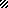 